Муниципальное общеобразовательное учреждение «Средняя общеобразовательная школа №32 имени 177 истребительного авиационного московского полка»Г.о. Подольск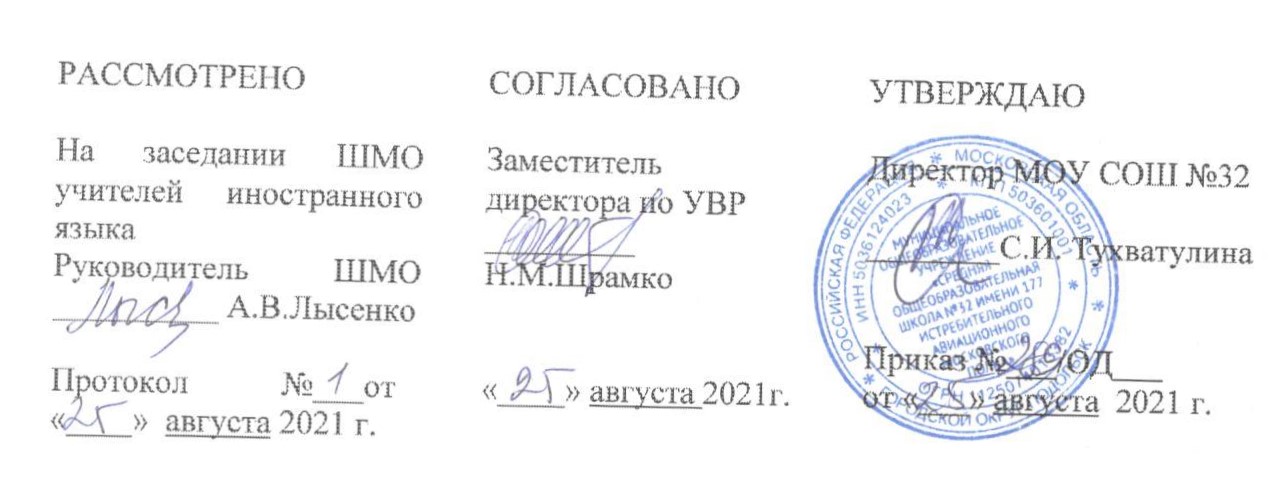 Рабочая программапо предмету «Иностранный язык (английский)»для 11 к, т, сэ, у классовУчебных недель: 34Количество часов в неделю: 3Количество часов в год: 102Составители:Лысенко Алла Викторовна,Терещук Валентина Алексеевна,Шевченко Наталья Ивановна,учителя английского языка высшей категорииСтойкова Наталья Александровна,учитель английского языка 2021-2022 учебный годСодержаниеОсновные цели и задачи изучения английского языка  в 11 классе ……… 3Планируемые результаты освоения учебного предмета ………………..… 4Содержание учебного предмета ……………………………………….…… 34Тематическое планирование ………………………………………………... 35Календарно-тематическое планирование ………………………………….  35Методическое и материально-техническое обеспечение ……………….... 41Контрольно-измерительные материалы …………………………………… 42Данная программа по английскому языку для 11 классов разработанав соответствии с ООП СОО МОУ СОШ №32, на основе авторской программы по предмету «Английский язык» УМК «Английский в фокусе»/ В.Г.Апальков, Н.И.Быкова, М.Д.Поспелова – М.: Просвещение, 2018. В 11 классе на изучение английского языка отводится 102 часа в год из расчёта 3 часа в неделю.Изучение иностранного языка в полной средней школе на базовом уровне направлено на достижение следующих целей:дальнейшее развитие иноязычной коммуникативной компетенции:речевой — совершенствование коммуникативных умений в четырёх основных вилах речевой деятельности (говорении, аудировании, чтении и письме), умений использовать изучаемый язык как инструмент межкультурного общения в современном пат и культурном мире, необходимого для успешной социализации и самореализации; достижение порогового уровня владения иностранным языком, позволяющего выпускникам общаться в устной и письменной форме как с носителями иностранного языка, так и с представителями других стран, использующими данный язык как средство общения: языковой — овладение новыми языковыми средствами в соответствии с отобранными темами и сферами общения: увеличение объёма используемых лексических единиц; развитие навыков оперирования изученными языковыми единицами в коммуникативных целях;социокультурной — увеличение объёма знаний о социокультурной специфике страны/стран изучаемого языка, совершенствование умений строить своё речевое и неречевое поведение адекватно этой специфике, формирование умений выделять общее и специфическое в культуре родной страны и страны изучаемого языка;компенсаторной — дальнейшее развитие умений выходить из положения в условиях дефицита языковых средств при получении и передаче информации на иностранном языке;учебно-познавательной — развитие общих и специальных учебных умений, универсальных способов деятельности, позволяющих совершенствовать учебную деятельность по овладению иностранным языком, использовать иностранный язык как средство для получения информации из иноязычных источников в образовательных и самообразовательных целях, удовлетворяя с его помощью свои познавательные интересы в других областях знаний;дальнейшее развитие и воспитание школьников средствами иностранного языка:развитие способности и готовности к самостоятельному и непрерывному изучению иностранного языка после окончания школы; совершенствование способности к самооценке через наблюдение за собственной речью на родном и иностранном языках; дальнейшее личностное самоопределение в отношении будущей профессии; социальная адаптация; дальнейшее воспитание качеств гражданина и патриота.Исходя из сформулированных выше целей, изучение английского языка в старшей школе направлено на решение следующих задач:расширение лингвистического кругозора старших школьников: обобщение ранее изученного языкового материала, необходимого для овладения устной и письменной речью на иностранном языке на допороговом уровне (А2);совершенствование умений использования двуязычных и одноязычных (толковых) словарей и другой справочной литературы;развитие умений ориентироваться в письменном тексте и аудиотексте на иностранном языке;развитие умений обобщать информацию, выделять её из различных источников;использование выборочного перевода для достижения понимания текста;интерпретация языковых средств, отражающих особенности культуры англоязычных стран;участие в проектной деятельности межпредметного характера, в том числе с использованием Интернета.Планируемые результаты освоения учебного предмета «Английский язык» в 11 классе	Личностные результаты в сфере отношений обучающихся к себе, к своему здоровью, к познанию себя:ориентация обучающихся на достижение личного счастья, реализацию позитивных жизненных перспектив, инициативность, креативность, готовность и способность к личностному самоопределению, способность ставить цели и строить жизненные планы:готовность и способность обеспечить себе и своим близким достойную жизнь в процессе самостоятельной, творческой и ответственной деятельности;готовность и способность обучающихся к отстаиванию личного достоинства, собственного мнения, готовность и способность вырабатывать собственную позицию по отношению к общественно-политическим событиям прошлого и настоящего на основе осознания и осмысления истории, духовных ценностей и достижений нашей страны;готовность и способность обучающихся к саморазвитию и самовоспитанию в соответствии с общечеловеческими ценностями и идеалами гражданского общества, потребность в физическом самосовершенствовании, занятиях спортивно-оздоровительной деятельностью;принятие и реализация ценностей здорового и безопасного образа жизни, бережное, ответственное и компетентное отношение к собственному физическому и психологическому здоровью;неприятие вредных привычек: курения, употребления алкоголя, наркотиков.Личностные результаты в сфере отношений обучающихся к России как к Родине (Отечеству):российская идентичность, способность к осознанию российской идентичности в поликультурном социуме, чувство причастности к историко-культурной общности российского народа и судьбе России, патриотизм, готовность к служению Отечеству, его защите;уважение к своему народу, чувство ответственности перед Родиной, гордости за свой край, свою Родину, прошлое и настоящее многонационального народа России, уважение к государственным символам (герб, флаг, гимн);формирование уважения к русскому языку как государственному языку Российской Федерации, являющемуся основой российской идентичности и главным фактором национального самоопределения;воспитание уважения к культуре, языкам, традициям и обычаям народов, проживающих в Российской Федерации.Личностные результаты в сфере отношений обучающихся к закону, государству и к гражданскому обществу:гражданственность, гражданская позиция активного и ответственного члена российского общества, осознающего свои конституционные права и обязанности, уважающего закон и правопорядок, осознанно принимающего традиционные национальные и общечеловеческие гуманистические и демократические ценности, готового к участию в общественной жизни;признание неотчуждаемости основных прав и свобод человека. которые принадлежат каждому от рождения, готовность к осуществлению собственных прав и свобод без нарушения прав и свобод других лиц, готовность отстаивать собственные права и свободы человека и гражданина согласно общепризнанным принципам и нормам международного права и в соответствии с Конституцией Российской Федерации, правовая и политическая грамотность;мировоззрение, соответствующее современному уровню развития науки и общественной практики, основанное на диалоге культур, а также различных форм общественного сознания, осознание своего места в поликультурном мире;интериоризация ценностей демократии и социальной солидарности, готовность к договорному регулированию отношений в группе или социальной организации;готовность обучающихся к конструктивному участию в принятии решений, затрагивающих их права и интересы, в том числе в различных формах общественной самоорганизации, самоуправления, общественно значимой деятельности;приверженность идеям интернацнонализма. дружбы, равенства, взаимопомощи народов; воспитание уважительного отношения к национальному достоинству людей, их чувствам, религиозным убеждениям;готовность обучающихся противостоять идеологии экстремизма. национализма, ксенофобии; коррупции; дискриминации по социальным, религиозным, расовым, национальным признакам и другим негативным социальным явлениям.Личностные результаты в сфере отношений обучающих¬ся с окружающими людьми:нравственное сознание и поведение на основе усвоения общечеловеческих ценностей, толерантного сознания и поведения в поликультурном мире, готовности и способности вести диалог с другими людьми, достигать в нем взаимопонимания, находить общие цели и сотрудничать для их достижения;принятие гуманистических ценностей, осознанное, уважительное и доброжелательное отношение к другому человеку, его мнению, мировоззрению;способность к сопереживанию и формирование позитивного отношения к людям, в том числе к лицам с ограниченными возможностями здоровья и инвалидам; бережное, ответственное и компетентное отношение к физическому и психологическому здоровью других людей, умение оказывать первую помощь;формирование выраженной в поведении нравственной позиции, в том числе способности к сознательному выбору добра, нравственного сознания и поведения на основе усвоения общечеловеческих ценностей и нравственных чувств (чести, долга, справедливости, милосердия и дружелюбия);развитие компетенций сотрудничества со сверстниками, детьми младшего возраста, взрослыми в образовательной, общественно полезной, учебно-исследовательской, проектной и других видах деятельности.Личностные результаты в сфере отношений обучающихся к окружающему миру, живой природе, художественной культуре:мировоззрение, соответствующее современному уровню развития науки, значимости науки, готовность к научно-техническому творчеству, владение достоверной информацией о передовых достижениях и открытиях мировой и отечественной науки, заинтересованность в научных знаниях об устройстве мира и общества;готовность и способность к образованию, в том числе самообразованию, на протяжении всей жизни: сознательное отношение к непрерывному образованию как условию успешной профессиональной и общественной деятельности;экологическая культура, бережное отношения к родной земле, природным богатствам России и мира; понимание влияния социально-экономических процессов на состояние природной и социальной среды, ответственность за состояние природных ресурсов; умения и навыки разумного природопользования, нетерпимое отношение к действиям, приносящим вред экологии; приобретение опыта эколого-направленной деятельности;эстетическое отношение к миру, готовность к эстетическому обустройству собственного быта.Личностные результаты в сфере отношений обучающихся к семье и родителям, в том числе подготовка к семейной жизни:ответственное отношение к созданию семьи на основе осознанного принятия ценностей семейной жизни;положительный образ семьи, родительства (отцовства и материнства), интериоризация традиционных семейных ценностей.Личностные результаты в сфере отношения обучающихся к труду, в сфере социально-экономических отношений:уважение ко всем формам собственности, готовность к защите своей собственности,осознанный выбор будущей профессии как путь и способ реализации собственных жизненных планов;готовность обучающихся к трудовой профессиональной деятельности как к возможности участия в решении личных, общественных, государственных, общенациональных проблем;потребность трудиться, уважение к труду и людям труда, трудовым достижениям, добросовестное, ответственное и творческое отношение к разным видам трудовой деятельности;готовность к самообслуживанию, включая обучение и выполнение домашних обязанностей.Личностные результаты в сфере физического, психологического, социа.1ьного и академического благополучия обучающихся:физическое, эмоционально-психологическое, социальное благопалучие обучающихся в жизни образовательной организации, ощущение детьми безопасности и психологического комфорта, информационной безопасности.Регулятивные универсальные учебные действияВыпускник научится:самостоятельно определять цели, задавать параметры и критерии, по которым можно определить, что цель достигнута;оценивать возможные последствия достижения поставленной пели в деятельности, собственной жизни и жизни окружающих людей, основываясь на соображениях этики и морали;ставить и формулировать собственные задачи в образовательной деятельности и жизненных ситуациях;оценивать ресурсы, в том числе время и другие нематериальные ресурсы, необходимые для достижения поставленной цели;выбирать путь достижения цели, планировать решение поставленных задач, оптимизируя материальные и нематериальные затраты;организовывать эффективный поиск ресурсов, необходимых для достижения поставленной цели;сопоставлять полученный результат деятельности с поставленной заранее целью.Познавательные универсальные учебные действияВыпускник научится:искать и находить обобщённые способы решения задач, в том числе, осуществлять развёрнутый информационный поиск и ставить на его основе новые (учебные и познавательные) задачи;критически оценивать и интерпретировать информацию с разных позиций, распознавать и фиксировать противоречия в информационных источниках;использовать различные модельно-схематические средства для представления существенных связей и отношений, а также противоречий, выявленных в информационных источниках;находить и приводить критические аргументы в отношении действий и суждений другого; спокойно и разумно относиться к критическим замечаниям в отношении собственного суждения, рассматривать их как ресурс собственного развития;выходить за рамки учебного предмета и осуществлять целенаправленный поиск возможностей для широкого переноса средств и способов действия;выстраивать индивидуальную образовательную траекторию, учитывая ограничения со стороны других участников и ресурсные ограничения;менять и удерживать разные позиции в познавательной деятельности.Коммуникативные  универсальные учебные действияВыпускник научится:осуществлять деловую коммуникацию как со сверстниками, так и со взрослыми (как внутри образовательной организации, так и за её пределами), подбирать партнеров для деловой коммуникации исходя из соображений результативности взаимодействия, а не личных симпатий;при осуществтении групповой работы быть как руководителем, так и членом команды в разных ролях (генератор идей, критик, исполнитель, выступающий, эксперт и т. д.);координировать и выполнять работу в условиях реального, виртуального и комбинированного взаимодействия;развёрнуто, логично и точно излагать свою точку зрения с использованием адекватных (устных и письменных) языковых средств;распознавать конфликтогенные ситуации и предотвращать конфликты до их активной фазы, выстраивать деловую и образовательную коммуникацию, избегая личностных оценочных суждений.Предметные планируемые результаты состоят в достижении коммуникативной компетенции в иностранном языке на пороговом уровне, позволяющем общаться как с носителями иностранного языка, так и с представителями других стран, использующими данный язык как средство общения.Базовый уровеньМодуль 1  Взаимоотношения  - 13 часовКоммуникативные умения (говорение, диалогическая речь)Выпускник научится:- вести комбинированный диалог (диалог-обсуждение) по теме «Проблемы с соседями» с опорой на образец;- выражать свое отношение к высказываниям партнера, свое мнение по обсуждаемой теме;-отвечать на вопросы по содержанию диалога;- составлять микродиалоги с опорой на образец для выражения недовольства, жалобы, соблюдая нормы речевого этикета;-правильно выбирать ответную реплику в соответствии с ситуацией общения.Выпускник получит возможность:- правильно использовать разговорные клише в диалоге для выражения личностного  отношения к услышанному;-приводить убедительные аргументы в поддержку собственной точки зрения;- приходить к единому мнению в результате дискуссии.Коммуникативные умения (говорение, монологическая речь)Выпускник научится:- строить связное монологическое высказывание с опорой на вопросы и прочитанный текст;-делать устное сообщение, содержащее основную информацию по теме «Семейные узы»;-описывать фотографии с опорой на предложенные вопросы по теме «Семейные и дружеские взаимоотношения».Выпускник получит возможность:-давать развернутую характеристику  персонажей отрывка из художественной литературы;- строить связное монологическое высказывание описательного характера по теме «Мой друг» с выражением личностного отношения.Коммуникативные умения (аудирование)Выпускник научится:- воспринимать на слух и понимать общую информацию в аутентичных текстах, содержащих некоторое количество неизученных лексических единиц;- воспринимать на слух и понимать нужную/запрашиваемую информацию, слушая диалогическую речь в рамках изученной тематики. Выпускник получит возможность:-  отделять главную информацию от второстепенной в процессе прослушивания незнакомого текста;- использовать контекстуальную или языковую догадку при восприятии на слух текстов, содержащих незнакомые слова.Коммуникативные умения (чтение):Выпускник научится:- читать и понимать основное содержание  аутентичных текстов, содержащих отдельные неизученные лексические единицы; - читать и находить в несложных тематических текстах, содержащих отдельные неизученные языковые явления, нужную/запрашиваемую информацию, представленную в явном и неявном виде;- выразительно читать вслух небольшие построенные на изученном языковом материале аутентичные тексты, демонстрируя понимание прочитанного.Выпускник получит возможность:-пользоваться языковой и контекстуальной догадкой при чтении аутентичного текста по теме «Семейные взаимоотношения»;-определять свое отношение к прочитанному.Коммуникативные умения (письменная речь)Выпускник научится:- описывать внешность и характер человека по предложенному плану, используя тематическую лексику;- составлять небольшой короткий текст описательного характера с опорой на образец;Выпускник получит возможность:-делать краткие выписки из текста с целью их использования в собственных  высказываниях;-писать сочинение по теме «Мой лучший друг».Языковые навыки и средства оперирования ими (орфография и пунктуация)Выпускник научится:- применять правила орфографии на основе усвоенного ранее и нового лексического материала по теме «Взаимоотношения». Выпускник получит возможность:-сравнивать и анализировать буквосочетания английского языка и их транскрипцию. Языковые навыки и средства оперирования ими (лексическая сторона речи)Выпускник научится:-узнавать в письменном и звучащем тексте и употреблять в устной и письменной речи изученные лексические единицы по теме «Взаимоотношения»; - понимать значение фразового глагола come, узнавать его в речи;- понимать значение изученных идиоматических выражений;- понимать значение устойчивых сочетаний с предлогами, изученных в рамках темы;-узнавать в тексте и использовать в речи слова и выражения-маркеры, являющиеся указателями грамматического времени;- узнавать в письменном тексте слова и словосочетания, связанные с реалиями и укладом другой культуры.Выпускник получит возможность:- понимать разницу в употреблении лексических единиц, близких по смыслу, в рамках темы «Семейные взаимоотношения»;- правильно употреблять изученные идиоматические выражения и фразовый глагол come в речи;- описывать внешность и характер людей, используя широкий спектр описательных прилагательных;- пользоваться языковой и контекстуальной догадкой при чтении в освоении лексических единиц;-восстанавливать текст путем добавления пропущенного слова из нескольких вариантов, предложенных на выбор.Языковые навыки и средства оперирования ими (грамматическая сторона речи):Выпускник научится:- распознавать и употреблять в речи видо-временные формы глаголов группы Present;- распознавать и употреблять в речи видо-временные формы глаголов группы Past;- распознавать и употреблять в речи видо-временные формы глаголов группы Future;- понимать значение и особенности употребления структур прошедшего времени used to, be used to, would+V;-образовывать пары прилагательных-антонимов, используя приставки с отрицательным значением.Выпускник получит возможность:- свободно использовать в речи видо-временные формы глаголов различных групп;- пользоваться в устной и письменной речи грамматическими структурами прошедшего времени used to, be used to, would+V;- свободно трансформировать предложения, используя изученные грамматические явления и структуры;-соотносить языковые явления с родным языком при изучении грамматики.Языковые навыки и средства оперирования ими (фонетическая сторона речи):Выпускник научится:-  различать на слух и адекватно, без фонематических ошибок, ведущих к сбою коммуникации, произносить изученные слова и фразы.Выпускник получит возможность:- использовать различные интонационные модели предложений для передачи эмоционального состояния.Социокультурные знания и умения: Выпускник научится:- понимать социокультурные реалии других стран мира при чтении и аудировании в рамках изученного материала (жизнь английских семей в Викторианскую эпоху, многонациональный состав британского общества, районы Нью-Йорка, экологические проблемы в англоязычных странах);- представлять родную страну и культуру на английском языке в рамках изученной тематики.Выпускник получит возможность:- анализировать отрывки из произведений английской литературы;- сравнивать уклады и образ жизни разных стран в рамках изученной тематики;- использовать полученные страноведческие знания для более глубокого понимания исторических и социальных явлений в мире.Модуль 2  Стрессовые ситуации и пути выхода из них.  - 13 часовКоммуникативные умения (говорение, диалогическая речь)Выпускник научится:-заполнять пропущенные реплики в диалоге по теме «Взаимоотношения подростков»;-  составлять и вести диалог-побуждение к действию на основе прочитанного материала с опорой на образец;- выражать негативные эмоции, эмпатию, оказывать собеседнику моральную поддержку;-выбирать адекватные языковые средства для решения коммуникативных задач.Выпускник получит возможность:-отстаивать собственную позицию в дискуссии, соблюдая принятые нормы вежливости;- правильно использовать междометия и восклицательные предложения в диалоге как способы выражения эмоционального отношения к услышанному.Коммуникативные умения (говорение, монологическая речь)Выпускник научится:- строить связное монологическое высказывание, опираясь на прочитанный материал, предложенный план и ключевые слова в рамках изученной тематики;-делать сообщения, содержащие наиболее важную информацию по заданной теме / проблеме; - пересказывать основные факты биографии английских писателей (Ш. Бронте);-давать краткую характеристику персонажей отрывка из художественной литературы.Выпускник получит возможность:- строить собственное высказывание, опираясь на факты, приводя примеры, аргументы, делая выводы;- кратко высказываться по предложенной проблеме без предварительной подготовки;-делать презентации по выполненному проекту.Коммуникативные умения (аудирование)Выпускник научится:-понимать основное содержание несложных текстов монологического и диалогического характера: отрывков бесед / интервью, телепередач в рамках изучаемой темы; - воспринимать на слух и понимать нужную/интересующую информацию в тексте;-относительно полно понимать высказывания собеседников в наиболее распространенных стандартных ситуациях повседневного общения по изучаемой тематике.Выпускник получит возможность:- опираться на языковую и контекстуальную догадку при восприятии аудиотекста; - выявлять наиболее значимые факты, отделять главную информацию от второстепенной;- определять свое отношение к услышанному. Коммуникативные умения (чтение):Выпускник научится:-прогнозировать содержание текста по стихотворному отрывку соответствующей тематики, предваряющему работу с текстом;- читать и понимать основное содержание несложных аутентичных текстов по теме «Стресс», содержащих отдельные неизученные языковые явления;- пользоваться сносками и справочной информацией при работе с текстом;-подбирать заголовки к небольшим тестам похожей тематики;-читать и понимать основное содержание отрывка из художественной литературы.Выпускник получит возможность:-выделять в тексте основные факты, устанавливать причинно-следственные связи между ними;-пользоваться языковой и контекстуальной догадкой при чтении аутентичных текстов.Коммуникативные умения (письменная речь)Выпускник научится:- определять официальный/неофициальный стиль письменного сообщения по его формальным признакам (слова-связки, сокращения, лексика и т.д.)- соблюдать основные правила написания полуформального и неформального писем, принятые в языке;- правильно употреблять слова и выражения, характерные для    полуформального и неформального писем;- писать полуформальные и неформальные письма заданной тематики с опорой на образец.Выпускник получит возможность:-составлять письменную инструкцию, руководство к действию по теме «Как выйти из стрессовой ситуации?» на основе прочитанного текста;-делать краткие выписки из текста с целью их использования в собственных устных и письменных высказываниях.Языковые навыки и средства оперирования ими (орфография и пунктуация)Выпускник научится:- применять правила чтения и орфографии на основе усвоенного ранее и нового лексического материала, изучаемого в 10-11-х классах.Выпускник получит возможность:- расставлять знаки препинания в сложноподчиненных предложениях с придаточными различных типов.Языковые навыки и средства оперирования ими (лексическая сторона речи)Выпускник научится:-узнавать в письменном и звучащем тексте и употреблять в устной и письменной речи изученные лексические единицы по теме «Стресс»; - понимать  значение фразового глагола put, узнавать его в речи;- понимать значение изученных идиоматических выражений, соотносить их с идиомами в родном языке;- понимать  значение устойчивых выражений с предлогами, изученных в рамках темы.Выпускник получит возможность:- понимать особенности употребления лексических единиц, близких по смыслу, в рамках темы;- правильно употреблять изученные идиоматические выражения и фразовый глагол put в речи;-понимать некоторые медицинские термины в тексте научно-популярного характера;-объяснять значение выделенных в тексте слов через их дефиницию.Языковые навыки и средства оперирования ими (грамматическая сторона речи):Выпускник научится:- распознавать в текстах и употреблять в речи сложноподчиненные предложения с придаточными определительными;-употреблять в придаточных определительных предложениях адекватные относительные местоимения и наречия;- распознавать и употреблять в устной и письменной речи сложноподчиненные предложения с придаточными цели и причины;-заполнять пропуски в тексте соответствующей видо-временной формой глагола;-использовать словообразовательные суффиксы имен существительных и глаголов.Выпускник получит возможность:- трансформировать структуру простых предложений, объединяя их в сложноподчиненные предложения с придаточными различных типов;-соотносить грамматические явления с родным языком при изучении типов и структуры сложноподчиненных предложений.Языковые навыки и средства оперирования ими (фонетическая сторона речи):Выпускник научится:-  различать на слух и адекватно, без фонематических ошибок, ведущих к сбою коммуникации, произносить изученные слова и фразы;- соблюдать словесное и фразовое ударение. Выпускник получит возможность:- соблюдать интонацию различных типов предложений, выражать чувства и эмоции с помощью эмфатической интонации.Социокультурные знания и умения: Выпускник научится:- понимать социокультурные реалии других стран мира при чтении и аудировании в рамках изученного материала (горячая линия помощи детям и подросткам в Великобритании);- представлять родную страну и культуру на английском языке в рамках изученной тематики, используя опоры.Выпускник получит возможность:- анализировать отрывки из произведений английской литературы;-  делать краткие сообщения об историческом и культурном наследии стран, говорящих на английском языке, об условиях жизни разных слоев общества в них.Модуль 3  Ответственность  - 12 часовКоммуникативные умения (говорение, диалогическая речь)Выпускник научится:- заполнять пропущенные реплики в диалоге по теме «Подростки в школе: права и обязанности»;- вести диалог-побуждение к действию на основе прочитанного материала-выражать свое отношение к высказыванию партнера, свое мнение по обсуждаемой теме;- составлять микродиалоги с опорой на образец для выражения эмоционального отношения к происходящему.Выпускник получит возможность:-брать интервью /проводить социологический опрос в классе с целью сбора интересующей информации в рамках изучаемой темы;-участвовать в беседе/дискуссии на тему «Права и обязанности подростков», используя заданные алгоритмы ведения дискуссии.Коммуникативные умения (говорение, монологическая речь)Выпускник научится:- строить связное монологическое высказывание на основе прочитанного текста с опорой на предложенный план и ключевые словосочетания по темам «Жертвы преступлений», «Преступление и закон»;-делать сообщения, содержащие наиболее важную информацию по заданной теме / проблеме;  -кратко передавать содержание полученной (в устной или письменной форме) информации; - описывать фотографии или картинки с опорой на предложенные вопросы или  языковой образец;Выпускник получит возможность:- давать развернутую характеристику персонажам произведений художественной литературы (Ч. Диккенс, «Большие надежды»), описывать последовательность происходящих  событий;-выражать и аргументировать свое отношение к прочитанному;-кратко высказываться без предварительной подготовки на заданную тему в соответствии с предложенной ситуацией общения;-выступать с презентацией проектов по теме «Достопримечательности городов США».  Коммуникативные умения (аудирование)Выпускник научится:- воспринимать на слух и понимать основную информацию в аутентичных текстах по теме «Подростки и закон», содержащих некоторое количество неизученных языковых явлений;-находить в звучащем тексте ответы на вопросы, предваряющие прослушивание  монолога или диалога;-   понимать речь собеседника в процессе обмена мнениями по обсуждаемой проблеме.Выпускник получит возможность:- использовать контекстуальную или языковую догадку при восприятии на слух текстов, содержащих незнакомые слова;-понимать  и оценивать аргументацию собеседника, выражать  свое отношение к услышанному невербальными способами.Коммуникативные умения (чтение):Выпускник научится:- читать и понимать основное содержание несложных аутентичных текстов по теме «Жертвы преступлений», содержащие отдельные неизученные языковые явления;-понимать основное содержание отрывков из произведений художественной литературы;-пользоваться сносками при чтении художественного текста, содержащего некоторое количество незнакомых слов;-находить в тексте нужную информацию в процессе совершенствования умений поискового чтения;- выразительно читать вслух построенные на изученном языковом материале аутентичные тексты, демонстрируя понимание прочитанного.Выпускник получит возможность:- полностью понимать содержание прочитанного теста, обращая внимание на смысловые детали;- правильно интерпретировать текстовую информацию, выбрав верное продолжение высказывания из нескольких предложенных вариантов.Коммуникативные умения (письменная речь)Выпускник научится:-  формулировать и составлять основные правила безопасного поведения для подростков, снижающие криминальные риски;-делать краткие выписки из прочитанного (прослушанного) текста;- определять тип эссе по его структурным, стилистическим и языковым особенностям;-приводить аргументы и контраргументы;-делать логические заключения и выводы;- правильно выбирать и использовать средства логической связи;Выпускник получит возможность:- писать эссе «Твое мнение» объемом 200-250 слов по предложенной теме, выражая собственную точку зрения на проблему, приводя аргументы, примеры и делая выводы;-использовать перифраз в формулировках проблемы и выражении собственной позиции.Языковые навыки и средства оперирования ими (орфография и пунктуация)Выпускник научится:- писать тематические слова и словосочетания без ошибок, опираясь на изученные ранее правила орфографии; Выпускник получит возможность:- повторить основные правила пунктуации в английском языке, правильно расставлять знаки препинания в сложносочиненных сложноподчиненных предложениях, вводных словах и выражениях и др. Языковые навыки и средства оперирования ими (лексическая сторона речи)Выпускник научится:-понимать в текстах монологического и диалогического характера значение лексических единиц по изученным темам («Преступления и закон», «Права и обязанности подростков», «Подростки и частичная занятость») и употреблять их в устной и письменной речи в соответствии с коммуникативной задачей; - понимать значение фразового глагола keep, узнавать его в речи;- понимать значение устойчивых сочетаний с предлогами, изученных в рамках темы;- узнавать в письменном тексте лексические единицы, связанные с реалиями и укладом другой культуры.Выпускник получит возможность:- дифференцировать значение и правильно употреблять в речи схожие словосочетания по теме «Права и обязанности»;- понимать разницу в употреблении лексических единиц, близких по смыслу, в рамках темы;- правильно употреблять в речи фразовый глагол keep и устойчивые выражения с предлогами;- пользоваться языковой и контекстуальной догадкой при чтении в освоении лексических единиц.Языковые навыки и средства оперирования ими (грамматическая сторона речи):Выпускник научится:- распознавать и различать употребление в речи грамматических конструкций с инфинитивом и глаголами в форме -ing;- использовать в речи наиболее употребительные конструкции с инфинитивом и -ing- формой;- трансформировать предложения с использованием инфинитива и ing-форм, опираясь на образец;- использовать словообразовательные суффиксы для образования имен существительных и прилагательных .Выпускник получит возможность:- употреблять в речи широкий спектр грамматических конструкций с инфинитивом и ing- формами;-изучить особенности употребления инфинитива и ing-форм после отдельных глаголов;-свободно трансформировать предложения, используя изученные грамматические структуры.Языковые навыки и средства оперирования ими (фонетическая сторона речи):Выпускник научится:-  произносить тематические слова и фразы без фонематических ошибок, ведущих к сбою коммуникации;- самостоятельно находить в словаре и  правильно читать транскрипционные знаки в  труднопроизносимых словах;Выпускник получит возможность:- выражать чувства и эмоции (сожаление, сочувствие) с помощью логического ударения и интонации.Социокультурные знания и умения: Выпускник научится:- понимать социокультурные реалии других стран мира при чтении и аудировании в рамках изученного материала (Всеобщая Декларация прав  человека, Статуя Свободы в  Нью Йорке, способы решения экологических проблем в странах изучаемого языка);- представлять родную страну и культуру на английском языке в рамках изученной тематики (Московский Кремль, Ф. Достоевский  «Преступление и наказание»).Выпускник получит возможность:- сравнивать традиции и образ жизни разных стран, способы решения глобальных проблем в рамках изученной тематики;- использовать полученные страноведческие знания для более глубокого понимания социальных и культурных явлений в мире.Модуль 4  Опасность  - 12 часовКоммуникативные умения (говорение, диалогическая речь)Выпускник научится:-вести диалог-обмен информацией, содержащий предложение о помощи и согласие/ вежливый отказ ее принять;- составлять и воспроизводить в парах диалог по теме «Болезни. Визит к врачу» с опорой на образец;-выбирать правильную ответную реплику для решения коммуникативной задачи;- выражать свое отношение к высказываниям партнера, свое мнение по обсуждаемой теме;-отвечать на вопросы по содержанию диалога.Выпускник получит возможность:-приводить убедительные аргументы в поддержку собственной точки зрения;-проводить социологический опрос в классе по теме «Болезни. Визит к врачу».Коммуникативные умения (говорение, монологическая речь)Выпускник научится:- строить связное монологическое высказывание, опираясь на предложенный план и наглядность по теме «Экстремальные ситуации»;-описывать фотографии с опорой на вопросы по теме «Болезни. Посещение врача».-делать устное сообщение, содержащее основную информацию по теме «Загрязнение воды»;Выпускник получит возможность:-давать развернутую характеристику  персонажей отрывка из художественной литературы;- участвовать в дискуссии по теме «Загрязнение воды» с выражением личностного отношения к проблеме.Коммуникативные умения (аудирование)Выпускник научится:- воспринимать на слух и заполнять пропущенные реплики в диалоге по теме «Визит к врачу»;- воспринимать на слух и понимать главную информацию в аутентичном диалоге, содержащем некоторое количество неизученных лексических единиц;-объяснять значение незнакомых слов в диалоге через их дефиницию.Выпускник получит возможность:-  отделять главную информацию от второстепенной в процессе прослушивания незнакомого текста;- использовать контекстуальную или языковую догадку при восприятии на слух текстов, содержащих незнакомые слова.Коммуникативные умения (чтение):Выпускник научится:-прогнозировать содержание текста по ключевым словосочетаниям с опорой на наглядность;- читать и понимать основное содержание аутентичного текста по теме «Экстремальные ситуации», содержащего отдельные неизученные лексические единицы;-подбирать заголовки к отдельным абзацам текста;-читать короткие аутентичные тексы и находить в них необходимую информацию;- выразительно читать вслух небольшие фрагменты художественного текста, демонстрируя понимание прочитанного.Выпускник получит возможность:-восстанавливать текст путем подстановки пропущенного предложения из предложенных на выбор;-читать отрывок из художественной литературы с полным пониманием деталей прочитанного;-анализировать отрывок из произведений американской  литературы (М. Твен «Приключения Тома Сойера»;Коммуникативные умения (письменная речь)Выпускник научится:-составлять план, тезисы устного / письменного сообщения, в том числе на основе выписок из текста; - составлять вопросы по основному содержанию прочитанного (прослушанного) текста;- составлять небольшой короткий текст описательного характера с опорой на образец по теме «Экстремальные ситуации»;-составлять небольшой связный рассказ с использованием изученных грамматических форм и конструкций;-записывать необходимую информацию о пациенте в процессе телефонного разговора, происходящего в медицинском центре.Выпускник получит возможность:-делать краткие выписки из прочитанного текста с целью их использования в собственных высказываниях;-описывать физическое и эмоциональное состояние человека, используя стилистические языковые средства (аллитерацию, сравнения, метафоры, гиперболы);-писать репортаж (заметку) в газету по теме «Экстремальные ситуации».Языковые навыки и средства оперирования ими (орфография и пунктуация)Выпускник научится:- применять правила орфографии на основе усвоенного ранее и нового лексического материала по теме «Опасность». Выпускник получит возможность:-правильно использовать знаки препинания в сложноподчиненных предложениях;-писать без орфографических ошибок письменные высказывания различных жанров по изученной тематике. Языковые навыки и средства оперирования ими (лексическая сторона речи)Выпускник научится:-узнавать в письменном и звучащем тексте и употреблять в устной и письменной речи изученные лексические единицы по теме «Экстремальные ситуации»;-понимать и использовать в речи изученные лексические единицы по теме «Болезни»; - понимать значение фразового глагола go, узнавать его в речи;- понимать значение устойчивых сочетаний с предлогами, изученных в рамках темы;- узнавать в письменном тексте слова и словосочетания, связанные с реалиями и укладом другой культуры.Выпускник получит возможность:- понимать разницу в употреблении лексических единиц, близких по смыслу, в рамках темы «Экстремальные ситуации»;- правильно употреблять в речи фразовый глагол come;- использовать в речи устойчивые сочетания с предлогами, изученные в рамках темы;- использовать в описаниях сравнительные лексические конструкции as…. as;- пользоваться языковой и контекстуальной догадкой при чтении и освоении лексических единиц.Языковые навыки и средства оперирования ими (грамматическая сторона речи):Выпускник научится:- распознавать в текстах и употреблять в речи наиболее употребительные видо-временные формы глаголов в страдательном залоге;- правильно употреблять в пассивных конструкциях предлоги by, with;- строить вопросительные и отрицательные предложения с глаголами в страдательном залоге;- употреблять в речи причастия I и II, в том числе в составе причастных и деепричастных оборотов.Выпускник получит возможность:- свободно использовать в речи различные видо-временные формы глаголов в страдательном залоге;- употреблять в речи личные и безличные пассивные конструкции;- пользоваться в устной и письменной речи пассивными конструкциями с глаголом have;- свободно трансформировать предложения, используя изученные грамматические явления и структуры;- соотносить языковые явления с родным языком при изучении грамматического материала.Языковые навыки и средства оперирования ими (фонетическая сторона речи):Выпускник научится:-  произносить тематические слова и фразы без фонематических ошибок, ведущих к сбою коммуникации;- самостоятельно находить в словаре и правильно читать вслух транскрипционные знаки в труднопроизносимых словах.Выпускник получит возможность:- использовать различные интонационные модели предложений для передачи эмоционального состояния.Социокультурные знания и умения: Выпускник научится:- понимать социокультурные реалии других стран мира при чтении и аудировании в рамках изученного материала («Известные исторические личности- Флоренс Найтингейл», «Большой пожар в Лондоне»);- представлять родную страну и культуру на английском языке в рамках изученной тематики («Типичные представители животного мира  России. Бурый медведь», «Традиционные российские праздники. Старый Новый год»).Выпускник получит возможность:- ознакомиться с творчеством американского писателя М. Твена в процессе  чтения и обсуждения отрывка из романа «Приключения Тома Сойера»;- сравнивать уклады и образ жизни разных стран в рамках изученной тематики;- использовать полученные страноведческие знания для более глубокого понимания исторических и культурных явлений в мире.Модуль 5  Кто ты?  - 13 часовКоммуникативные умения (говорение, диалогическая речь)Выпускник научится:- вести диалог-расспрос на основе прочитанного материала, в жанре интервью по теме «Бездомные»;- составлять микродиалоги с опорой на образец для выражения раздражения;- вести комбинированный диалог (диалог-обсуждение) по теме «Проблемы с соседями» с опорой на образец;- составлять вопросы в микродиалогах по прочитанному материалу.Выпускник получит возможность:-вести диалог-расспрос на основе нелинейного текста;- правильно использовать междометия в диалоге как способа выражения эмоционального отношения к услышанному;- дискутировать по теме «Экология».Коммуникативные умения (говорение, монологическая речь)Выпускник научится:- строить связное небольшое монологическое высказывание с опорой на зрительную наглядность и заголовок (эмоциональные и оценочные суждения);- строить связное монологическое высказывание (описание/сообщение) с опорой на зрительную наглядность, прочитанный материал и вербальные опоры в рамках освоенной тематики;- строить связное монологическое высказывание (высказывать предположения)  с опорой на вопросы и прочитанный текст;- давать краткую характеристику персонажей.Выпускник получит возможность:- кратко высказываться с опорой на нелинейный текст (фото, постеры).Коммуникативные умения (аудирование)Выпускник научится:- воспринимать на слух и понимать общую информацию в аутентичных текстах, содержащих некоторое количество неизученных языковых явлений;- воспринимать на слух и понимать нужную/запрашиваемую информацию, слушая диалогическую речь в рамках изученной тематики. Выпускник получит возможность:- использовать контекстуальную или языковую догадку при восприятии на слух текстов, содержащих незнакомые слова.Коммуникативные умения (чтение):Выпускник научится:- читать и полностью понимать несложные аутентичные тексты, построенные на изученном языковом материале;- подбирать заголовки согласно общему содержанию текста;- читать и понимать основное содержание несложных аутентичных текстов, содержащие отдельные неизученные языковые явления; - читать и находить в несложных аутентичных текстах, содержащих отдельные неизученные языковые явления, нужную/запрашиваемую информацию, представленную в явном и в неявном виде;- выразительно читать вслух небольшие построенные на изученном языковом материале аутентичные тексты, демонстрируя понимание прочитанного.Выпускник получит возможность:- восстанавливать целостность текста путем добавления выпущенных фрагментов;- пользоваться языковой и контекстуальной догадкой при  чтении.Коммуникативные умения (письменная речь)Выпускник научится:- определять вид доклада (предложения и рекомендации) по его структуре;- правильно употреблять слова-связки, необходимые для составления доклада-рекомендации;- писать советы по улучшению микрорайона с опорой на образец, согласно структуре доклада;- писать короткий текст с опорой на образец;- определять официальный/неофициальный стиль письменного сообщения по его формальным признакам (слова-связки, сокращения, лексика и т.д.)Выпускник получит возможность:- составлять рекомендации по улучшению микрорайона в рамках изученной лексики, согласно структуре доклада;- составлять отчет в официальном/неофициальном стиле, соблюдая требования данного стилевого оформления;- делать краткие выписки из текста с целью их использования в собственных устных высказываниях.Языковые навыки и средства оперирования ими (орфография и пунктуация)Выпускник научится:- правильно писать изученные слова (названия географических явлений и объектов); - правильно ставить знаки препинания после вводных слов. Выпускник получит возможность:- сравнивать и анализировать буквосочетания английского языка и их транскрипцию. Языковые навыки и средства оперирования ими (лексическая сторона речи)Выпускник научится:- узнавать в письменном и звучащем тексте и употреблять в устной и письменной речи изученные лексические единицы по теме «Город»; - понимать  значение фразового глагола do, узнавать его в речи;- понимать значение изученных идиоматических выражений;- понимать  значение устойчивых сочетаний с предлогами, изученных в рамках темы;- использовать речевые шаблоны (клише) по теме для выражения своего отношения;- узнавать в письменном тексте ЛЕ, связанные с реалиями и укладом другой культуры.Выпускник получит возможность:- строить семантические цепочки, использовать синонимичные выражения в рамках изученного материала;- понимать разницу в употреблении лексических единиц, близких по смыслу, в рамках темы;- правильно употреблять изученные идиоматические выражения и фразовый глагол do в речи;- описывать реалии жизни в городе, используя широкий спектр описательных прилагательных;- пользоваться языковой и контекстуальной догадкой при чтении в освоении ЛЕ.Языковые навыки и средства оперирования ими (грамматическая сторона речи):Выпускник научится:- распознавать и различать употребление  в речи модальных  глаголов, их заменителей;- применять модальные глаголы в речи, используя шаблоны и опоры;- трансформировать предложения с использованием модальных глаголов и их заменителей, опираясь на образец;- понимать значение фраз  be supposed to/be to и трансформировать предложения с их использованием, опираясь на образец.Выпускник получит возможность:- свободно применять модальные глаголы и их заменители в речи;- образовывать прилагательные, причастия и наречия, используя изученные ранее суффиксы и приставки;- свободно трансформировать предложения, используя изученные грамматические явления;соотносить языковые явления с родным языком при изучении грамматики.Языковые навыки и средства оперирования ими (фонетическая сторона речи):Выпускник научится:-  различать на слух и адекватно, без фонематических ошибок, ведущих к сбою коммуникации, произносить изученные слова и фразы.Выпускник получит возможность:- выражать чувства и эмоции (в т.ч. раздражение и удивление) с помощью интонации, характерной для восклицательного предложения.Социокультурные знания и умения: Выпускник научится:- понимать социокультурные реалии других стран мира (виды домов в Великобритании, социальные проблемы развивающихся стран, экологические проблемы в Англии) при чтении и аудировании в рамках изученного материала;- представлять родную страну и культуру на английском языке в рамках изученной тематики, используя опоры.Выпускник получит возможность:- сравнивать уклады и образ жизни разных стран в рамках изученной тематики;- использовать полученные страноведческие знания для более глубокого понимания социальных явлений в мире.Модуль 6  Общение  - 12 часовКоммуникативные умения (говорение, диалогическая речь)Выпускник научится:- составлять микродиалоги с опорой на образец по теме «Средства массовой информации»;- вести комбинированный диалог (диалог-обсуждение) по теме «Слухи в СМИ» с опорой на образец;- составлять вопросы в микродиалогах по прочитанному материалу.Выпускник получит возможность:- вести диалог-расспрос на основе нелинейного текста;- правильно использовать эмфатические фразы в диалоге для выражения эмоционального отношения к услышанному;- выражать свое отношение к высказываниям партнера, свое мнение по теме «Космос», «Способы общения».Коммуникативные умения (говорение, монологическая речь)Выпускник научится:- описывать картинку/фото с опорой на вопросы;- строить связное небольшое монологическое высказывание с опорой на зрительную наглядность и заголовок (эмоциональные и оценочные суждения);- строить связное монологическое высказывание (описание/сообщение) с опорой на зрительную наглядность, прочитанный материал по теме «Жизнь в космосе»;- строить связное монологическое высказывание (аргументировать свою точку зрения)  с опорой на вопросы и прочитанный текст;- давать краткую характеристику персонажей.Выпускник получит возможность:- публично выступать по результатам работы над иноязычным проектом по теме «Способы общения»;- рассуждать о фактах и событиях, приводя примеры и аргументы, делая выводы по теме «Влияние шума на морских животных»;- кратко высказываться с опорой на нелинейный текст (фото, постеры).Коммуникативные умения (аудирование)Выпускник научится:- относительно полно понимать высказывания собеседника при обсуждении изучаемых тем;- понимать основное содержание несложных звучащих текстов монологического и диалогического характера в рамках темы «Средства массовой информации. Новости на телевидении», «Общение. Телефоны»;- воспринимать на слух и понимать общую информацию в аутентичных текстах, содержащих некоторое количество неизученных языковых явлений;- извлекать из аутентичного текста необходимую/интересующую информацию по теме «Экология. Морские животные».Выпускник получит возможность:- добиваться полного понимания собеседника путем переспроса;- использовать контекстную или языковую догадку при восприятии на слух текстов, содержащих незнакомые слова.Коммуникативные умения (чтение):Выпускник научится:- предвосхищать возможные события, опираясь на картинки/фото;-определять свое отношение к прочитанному;- читать и понимать основное содержание несложных аутентичных текстов, содержащие отдельные неизученные языковые явления;- подбирать заголовки согласно общему содержанию текста; - читать и находить в несложных аутентичных текстах, содержащих отдельные неизученные языковые явления, нужную/запрашиваемую информацию, представленную в явном и в неявном виде;- выразительно читать вслух небольшие построенные на изученном языковом материале аутентичные тексты, демонстрируя понимание прочитанного.Выпускник получит возможность:- восстанавливать целостность текста путем добавления выпущенных фрагментов;- пользоваться языковой и контекстуальной догадкой при чтении, опираясь на содержание заголовка, нескольких предложений из текста.Коммуникативные умения (письменная речь)Выпускник научится:- составлять сообщение-описание в рамках изученной лексики, согласно предложенному плану;- правильно употреблять слова-связки, необходимые для составления доклада-рекомендации;- писать советы по улучшению микрорайона с опорой на образец, согласно структуре доклада;- писать короткий текст с опорой на образец;- определять вид письменного сообщения («за-против») по его структуре.Выпускник получит возможность:- без предварительной подготовки составлять письменное сообщение-рассуждение по теме «Положительное влияние домашних питомцев на детей»;- писать сочинение-рассуждение «за-против», соблюдая структуру данного письменного сообщения;- составлять безличные предложения при написании сочинения;- делать краткие выписки из текста с целью их использования в собственных устных высказываниях.Языковые навыки и средства оперирования ими (орфография и пунктуация)Выпускник научится:- правильно писать изученные слова (включая слова-связки). Выпускник получит возможность:- сравнивать и анализировать буквосочетания английского языка и их транскрипцию. Языковые навыки и средства оперирования ими (лексическая сторона речи)Выпускник научится:- использовать в устной и письменной речи перифраз, применяя изученные лексические конструкции;- узнавать в письменном и звучащем тексте и употреблять в устной и письменной речи изученные лексические единицы по теме «Космос. Технологии», «Средства массовой информации»; - понимать  значение фразового глагола talk, узнавать его в речи;- понимать значение изученных идиоматических выражений с глаголами to speak, to talk;- понимать  значение устойчивых сочетаний с предлогами, изученных в рамках темы;- использовать речевые шаблоны (клише) для выражения одобрения/ неодобрения;- понимать в письменном тексте звукоподражательные глаголы.Выпускник получит возможность:- использовать синонимичные выражения в рамках изученного материала;- правильно употреблять изученные идиоматические выражения и фразовый глагол talk в речи;- объяснять значение слова без перевода на русский язык;- пользоваться языковой и контекстуальной догадкой при чтении в освоении ЛЕ.Языковые навыки и средства оперирования ими (грамматическая сторона речи):Выпускник научится:- применять основные правила перевода прямой речи в косвенную, используя шаблоны и опоры;- использовать правило согласования времен, употребляя глаголы say/ask/tell;- переводить прямую речь в косвенную с модальными глаголами.Выпускник получит возможность:- свободно применять правила перевода прямой речи в косвенную;- использовать широкий спектр глаголов, вводящих косвенную речь (suggest, offer, deny и др.);- использовать в речи основные способы словообразования;- свободно трансформировать предложения, используя изученные грамматические явления;- соотносить языковые явления с родным языком при изучении грамматики.Языковые навыки и средства оперирования ими (фонетическая сторона речи):Выпускник научится:-  различать на слух и адекватно, без фонематических ошибок, ведущих к сбою коммуникации, произносить изученные слова и фразы.Выпускник получит возможность:- выражать одобрение/неодобрение с помощью интонации, характерной для восклицательного предложения.Социокультурные знания и умения: Выпускник научится:- понимать социокультурные реалии других стран мира (разнообразие языков на территории Великобритании, способы передачи сообщений в разных странах в разные эпохи, значение имени в разных странах) при чтении и аудировании в рамках изученного материала;- представлять родную страну и культуру на английском языке в рамках изученной тематики, используя опоры.Выпускник получит возможность:- сравнивать уклады и образ жизни разных стран в рамках изученной тематики;- познакомиться с творчеством американского писателя, Джека Лондона, через его произведение «Белый клык»;- использовать полученные страноведческие знания для более глубокого понимания социальных явлений в мире.Модуль 7  Планы на будущее  - 13 часовКоммуникативные умения (говорение, диалогическая речь)Выпускник научится:- составлять микродиалоги с опорой на образец по теме «Планы на будущее»;- вести комбинированный диалог (диалог-обсуждение) по теме «Обучение» с опорой на образец;- правильно выбирать ответную реплику в соответствии с ситуацией общения в микродиалогах.Выпускник получит возможность:- вести диалог-обмен мнениями на основе прочитанного текста по теме «Общественно-полезная работа»;- участвовать в дискуссии на тему «Мое будущее», используя заданные алгоритмы ведения дискуссии.Коммуникативные умения (говорение, монологическая речь)Выпускник научится:- описывать картинку/фото с опорой на ключевые слова или вопросы;строить связное небольшое монологическое высказывание с опорой на зрительную наглядность /заголовок/цитату (эмоциональные и оценочные суждения);- строить связное монологическое высказывание (описание/сообщение) с опорой на зрительную наглядность, прочитанный материал и вербальные опоры в рамках освоенной тематики;- давать краткую характеристику персонажей.Выпускник получит возможность:- кратко высказываться с опорой на нелинейный текст (фото, постеры);- публично выступать по результатам работы над иноязычным проектом.Коммуникативные умения (аудирование)Выпускник научится:- воспринимать на слух и понимать общую информацию в аутентичных текстах, содержащих некоторое количество неизученных языковых явлений;- воспринимать на слух и понимать нужную/запрашиваемую информацию, слушая диалогическую речь в рамках изученной тематики. Выпускник получит возможность:- использовать контекстуальную или языковую догадку при восприятии на слух текстов, содержащих незнакомые слова.Коммуникативные умения (чтение):Выпускник научится:- читать и полностью понимать несложные аутентичные тексты, построенные на изученном языковом материале;- читать и понимать основное содержание несложных аутентичных текстов, содержащие отдельные неизученные языковые явления; - читать и находить в несложных аутентичных публицистических/научно-популярных/художественных текстах, содержащих отдельные неизученные языковые явления, нужную/запрашиваемую информацию, представленную в явном и в неявном виде.Выпускник получит возможность:- восстанавливать целостность текста путем добавления выпущенных фрагментов;- пользоваться языковой и контекстуальной догадкой при  чтении.Коммуникативные умения (письменная речь)Выпускник научится:- определять официальный/неофициальный стиль письма по его структуре;- правильно употреблять слова-связки, необходимые для составления официального письма;- писать короткий текст с опорой на образец;- понимать стихотворный размер, ритм на примере стихотворения Р.Киплинга «Если».Выпускник получит возможность:- составлять письмо в официальном стиле, соблюдая требования данного стилевого оформления;- составлять короткое письменное сообщение (выражение своей позиции) по высказыванию без предварительной подготовки по теме «Мое будущее»;- делать краткие выписки из текста с целью их использования в собственных устных высказываниях;- определять вид стилистического приема в тексте;- писать стихи по образцу с опорой на исходный текст;- написать небольшую статью по теме «Престижные ВУЗы России» с опорой на план и прочитанный и найденный материал.Языковые навыки и средства оперирования ими (орфография и пунктуация)Выпускник научится:- правильно писать изученные слова (названия географических явлений и объектов); - правильно ставить знаки препинания после вводных слов;- соблюдать пунктуационные правила при написании письма. Выпускник получит возможность:- сравнивать и анализировать буквосочетания английского языка и их транскрипцию. Языковые навыки и средства оперирования ими (лексическая сторона речи)Выпускник научится:- узнавать в письменном и звучащем тексте и употреблять в устной и письменной речи изученные лексические единицы по теме «Образование», «Планы на будущее», «Общественно-полезная работа», «О себе: личные качества»; - понимать  значение фразового глагола carry, узнавать его в речи;- понимать значение изученных идиоматических выражений;- понимать значение некоторых слов из молодежного сленга в рамках темы «Образование»;- понимать  значение устойчивых сочетаний с предлогами, изученных в рамках темы;- использовать речевые шаблоны (клише) по теме для планов на будущее.Выпускник получит возможность:- использовать синонимичные выражения в рамках изученного материала;- понимать разницу в употреблении лексических единиц, близких по смыслу, в рамках темы;- правильно употреблять изученные идиоматические выражения и фразовый глагол carry в речи;- пользоваться языковой и контекстуальной догадкой при чтении в освоении ЛЕ.Языковые навыки и средства оперирования ими (грамматическая сторона речи):Выпускник научится:- распознавать и различать употребление  в речи разных типов условных предложений;- использовать условные предложения в речи, используя шаблоны и опоры;- трансформировать предложения с придаточными условия, опираясь на образец;- понимать значение фраз  с конструкцией I wish и трансформировать такие предложения, опираясь на образец.Выпускник получит возможность:- свободно применять условные предложения всех типов в речи;- свободно трансформировать предложения, используя изученные грамматические явления;- соотносить языковые явления с родным языком при изучении грамматики.Языковые навыки и средства оперирования ими (фонетическая сторона речи):Выпускник научится:-  различать на слух и адекватно, без фонематических ошибок, ведущих к сбою коммуникации, произносить изученные слова и фразы.Выпускник получит возможность:- правильно произносить некоторые имена собственные в рамках изучаемых тем.Социокультурные знания и умения: Выпускник научится:- понимать социокультурные реалии других стран мира (факты из биографии знаменитых людей разных стран, ВУЗы Великобритании) при чтении и аудировании в рамках изученного материала;- представлять родную страну и культуру на английском языке в рамках изученной тематики, используя опоры.Выпускник получит возможность:- сравнивать уклады и образ жизни разных стран в рамках изученной тематики;- познакомиться с творчеством британского писателя, Редьярда Киплинга, через его произведение «Если»;- использовать полученные страноведческие знания для более глубокого понимания социальных явлений в мире.Модуль 8  Путешествие  - 14 часовКоммуникативные умения (говорение, диалогическая речь)Выпускник научится:- участвовать в диалогах – обменах информацией в рамках освоенной тематики;составлять микродиалоги-обращение за помощью с опорой на образец;- вести комбинированный диалог (диалог-обсуждение) по теме «Аэропорт. Регистрация» с опорой на образец;- правильно выбирать ответную реплику в соответствии с ситуацией общения;- выражать свое отношение к высказываниям партнера, свое мнение по обсуждаемой теме (Путешествие. Традиции).Выпускник получит возможность:- вести диалог-расспрос на основе нелинейного текста;- правильно использовать эмфатические конструкции в диалоге как способа выражения эмоционального отношения к услышанному.Коммуникативные умения (говорение, монологическая речь)Выпускник научится:- описывать картинку/фото с опорой на ключевые слова или вопросы;- строить связное небольшое монологическое высказывание с опорой на зрительную наглядность и заголовок (эмоциональные и оценочные суждения);- строить связное монологическое высказывание (описание/сообщение) с опорой на зрительную наглядность, прочитанный материал и вербальные опоры в рамках освоенной тематики;- строить связное монологическое высказывание (высказывать предположения)  с опорой на вопросы, иллюстрации и заголовки;- давать краткую характеристику персонажей.Выпускник получит возможность:- описывать картинку/фото, передавая свои ощущения;- кратко высказываться с опорой на нелинейный текст (фото, постеры).Коммуникативные умения (аудирование)Выпускник научится:- воспринимать на слух и понимать общую информацию в аутентичных текстах, содержащих некоторое количество неизученных языковых явлений;- воспринимать на слух и понимать нужную/запрашиваемую информацию, слушая монологическую речь в рамках изученной тематики. Выпускник получит возможность:- использовать контекстуальную или языковую догадку при восприятии на слух текстов, содержащих незнакомые слова.Коммуникативные умения (чтение):Выпускник научится:- читать и полностью понимать несложные аутентичные тексты, построенные на изученном языковом материале;- подбирать заголовки согласно общему содержанию текста;- выделять ключевые слова в тексте;- читать и понимать основное содержание несложных аутентичных текстов, содержащие отдельные неизученные языковые явления; - читать и находить в несложных аутентичных текстах, содержащих отдельные неизученные языковые явления, нужную/запрашиваемую информацию, представленную в явном и в неявном виде;- выразительно читать вслух небольшие построенные на изученном языковом материале аутентичные тексты, демонстрируя понимание прочитанного.Выпускник получит возможность:- восстанавливать целостность текста путем добавления выпущенных фрагментов/слов;- пользоваться языковой и контекстуальной догадкой при  чтении.Коммуникативные умения (письменная речь)Выпускник научится:- определять рассказ-описание по его структуре и содержанию;- выбирать выразительные средства, необходимые для описания места;- описывать место по плану, используя описательные и оценочные прилагательные, причастные обороты, глаголы действия и др.Выпускник получит возможность:- писать сочинение-описание по картине;- писать статью с анализом художественной ценности картин на примере работ Поля Сезанна;- делать краткие выписки из текста с целью их использования в собственных устных высказываниях;- составлять короткое письменное сообщение (выражение своей позиции) по высказыванию без предварительной подготовки по теме «Туризм и окружающая среда»;- писать краткое изложение прочитанного по образцу с переносом на другую ситуацию.Языковые навыки и средства оперирования ими (орфография и пунктуация)Выпускник научится:- правильно писать изученные слова.Выпускник получит возможность:- правильно ставить знаки препинания в предложениях с инверсией. Языковые навыки и средства оперирования ими (лексическая сторона речи)Выпускник научится:- узнавать в письменном и звучащем тексте и употреблять в устной и письменной речи изученные лексические единицы по теме «Достопримечательности», «Путешествие», «Погода»; - понимать  значение фразового глагола check, узнавать его в речи;- понимать значение изученных идиоматических выражений;- понимать  значение устойчивых сочетаний с предлогами, изученных в рамках темы;- использовать речевые шаблоны (клише) по теме для выражения просьбы или разрешения;- употреблять широкий спектр описательных прилагательных для раскрытия характера или описания места/обстановки;- различать американский и британский английский по характерным ЛЕ.Выпускник получит возможность:- строить семантические цепочки, использовать синонимичные выражения в рамках изученного материала;- понимать разницу в употреблении лексических единиц, близких по смыслу, в рамках темы;- правильно употреблять изученные идиоматические выражения и фразовый глагол do в речи;- использовать предложные конструкции и глаголы движения для описания места/обстановки;- использовать изученные ЛЕ по теме «Живопись» для описания и анализа художественной ценности картин;- понимать и использовать соответствующие ЛЕ, характерные для американского и британского английского, в речи;- использовать в речи основные способы словообразования при восстановлении смысловой целостности текста;- пользоваться языковой и контекстуальной догадкой при работе с ЛЕ.Языковые навыки и средства оперирования ими (грамматическая сторона речи):Выпускник научится:- понимать смысл предложений с инверсией и различать их структуру;- применять способы инверсии в речи, используя шаблоны и опоры;- трансформировать предложения с инверсией, опираясь на образец;- правильно определять число имен существительных разных категорий;- понимать разницу и правильно применять количественные определители в речи;- соблюдать порядок следования прилагательных в предложении;- правильно образовывать и использовать прилагательные и наречия в речи (в частности, при описании места).Выпускник получит возможность :- свободно применять модальные глаголы и их заменители в речи;- образовывать разные части речи, используя изученные ранее суффиксы и приставки;- свободно трансформировать предложения, используя изученные грамматические явления;- использовать причастные конструкции при описании обстановки;- восстанавливать целостность текста, употребляя грамматические правила сочетаемости;- соотносить языковые явления с родным языком при изучении грамматики.Языковые навыки и средства оперирования ими (фонетическая сторона речи):Выпускник научится:-  различать на слух и адекватно, без фонематических ошибок, ведущих к сбою коммуникации, произносить изученные слова и фразы.Выпускник получит возможность:- правильно ставить смысловое ударение в эмфатических предложениях.Социокультурные знания и умения: Выпускник научится:- понимать социокультурные реалии других стран мира (таинственные места разных стран, традиции и жизненный уклад в США, экотуризм в мире) при чтении и аудировании в рамках изученного материала;- представлять родную страну и культуру на английском языке в рамках изученной тематики, используя опоры.Выпускник получит возможность:- сравнивать уклады и образ жизни разных стран в рамках изученной тематики;- познакомиться с творчеством британского писателя, Джонатана Свифта, через его произведение «Путешествие Гулливера»;- ориентироваться в современном искусстве, познакомившись с картинами Поля Сезанна;- использовать полученные страноведческие знания для более глубокого понимания социальных явлений в мире.Содержание учебного предмета «Английский язык» 11 классМодуль 1. Взаимоотношения (13 уроков)Семейные узы. Взаимоотношения между людьми. О.Уайльд «Преданный друг». Описание внешности и характера человека.  Настоящие времена. Прошедшие времена. Будущие времена. Жизнь по соседству. Мульти-культурная Британия.  Британские семьи в викторианскую эпоху. Окрестности Нью Йорка. Образ жизни в различных регионах России. Звезда российской эстрады. Контрольная работа №1 по теме "Взаимоотношения".Модуль 2.Стрессовые ситуации и пути выхода из них (13 уроков)Стрессовые ситуации. Как бороться со стрессом. Взаимоотношения между ровесниками. Ш. Бронте «Джейн Эйр». Типы придаточных предложений в английском языке. Формальные и полуформальные письма. Детский телефон доверия. В мире науки. Нервная система человека. Различные виды упаковок. Достопримечательности российской столицы. Царицыно. Меняющийся облик улиц Москвы. Контрольная работа №2 по теме "Стрессовые ситуации и пути выхода из них".Модуль 3. Ответственность (12 уроков)Жертвы преступлений. Преступление и закон. Права и обязанности подростков. Декларация прав человека. Работа эксперта- криминалиста. Инфинитив. Глагольные формы с окончанием -ing.  Ч. Диккенс «Большие надежды». Правила написания эссе «твое мнение». Подростки и частичная занятость. Ты- «зеленый» гражданин. Экскурсия в США. Статуя Свободы. Московский Кремль. Контрольная работа №3 по теме "Ответственность".Модуль 4. Опасность (12 уроков)Чрезвычайные ситуации и происшествия. Поведение в экстремальных ситуациях. Болезни. Визит к врачу. Формы страдательного залога. М.Твен «Приключения Тома Сойера». Правила написания рассказов. Загрязнение воды. Большой пожар в Лондоне. Традиции и обычаи в России. Природа России. Бурый медведь. Контрольная работа №4 по теме "Опасность".Модуль 5. Кто ты? (13 уроков)Проблемы бездомных. Жизнь на улице. Проблемы социального окружения. Урбанизация в развивающихся странах. Модальные глаголы. Т. Харди «Тесс из Д’ Эрбервиллей». Правила написания репортажей. Зеленые зоны. Традиционные дома в Великобритании. Приметы и суеверия в России. Контрольная работа №5 по теме "Кто ты?"Модуль 6. Средства связи (12 уроков)Космические технологии. Жизнь в космосе. Способы связи прошлого. Пресса. Средства массовой информации. Дж. Лондон «Белый Клык». Прямая и косвенная речь. Правила согласования времен. Эссе «за и против». Загрязнение мирового океана. Языки Британских островов. Исследование космоса в России. Контрольная работа №6 по теме "Средства связи".Модуль 7. Планы на будущее (13 уроков)Надежды и мечты. Как воплотить свою мечту. Образование. Выбор профессии. Жизнь в университете.  Работа для начинающих. Слагаемые успеха. Десять способов изменить мир. Р. Киплинг «Если».  Условные предложения. Правила написания деловых писем. Защитники животных. Диан Фосси. Российская рок-звезда. Виктор Цой. Контрольная работа №7 по теме "Планы на будущее".Модуль 8. Путешествия (14 уроков)Путешествие в неизведанное. Таинственные места планеты. Путешествие по воздуху. Аэропорт. Дж. Свифт «Путешествие Гулливера». Инверсия. Имена существительные единственного и множественного числа. Наречия, обозначающие количество. Описание местности. Закат древней цивилизации.Искусство и дизайн. Памятка для туристов в США. Путешествие по России. Итоговая контрольная работа.Тематическое планирование 11 класс Календарно- тематическое планированиеМетодическое и материально-техническое обеспечениеФедеральный государственный образовательный стандарт основного общегообразования.Английский язык. 11 класс: учеб. для общеобразоват. организаций с прил. На электрон.носителе/О.В. Афанасьева, Дж. Дули, И.В. Михеева и др. - М.: Express Publishing: Просвещение, 2020. (Английский в фокусе)О.В. Афанасьева, Дж. Дули, И.В. Михеева и др. Книга для учителя к учебнику «Spotlight-11» для 11 класса общеобразовательных школ/ О.В. Афанасьева, Дж. Дули, И.В. Михеева и др.- М: Просвещение, 2020О.В. Афанасьева, Дж. Дули, И.В. Михеева и др. Английский язык. Английский в фокусе (“Spotlight”): аудиокурс для занятий в классе CD MP3   - Москва: Express Publishing, «Просвещение», 2020Интернет-страница курса ( www.spotlightonrussia.ru)Информационно-коммуникативные средства и Интернет-ресурсы:http://www.prosv.ru/umk/spotlight/infohttp://www.interactive-english.ru/prezentatsii-po-grammatike/www.englishteachers.ruhttp://school-collection.edu.ruhttp://fcior.edu.ruКомпьютерКолонкиМФУпроекторMIDDLE TESTVocabulary A Underline the correct item.Mike slept on a hard pillow last night, so he has a swollen/stiff neck today.Jane’s leg injury was so hurtful/painful that she had to be taken to hospital.It took several hours for the fire fighters to extinguish/establish the fire in the old factory.Tom had to get an x-ray to see if he had bruised/fractured his collarbone in the skiing accident.Maria has not made a full recovery, as her nose is runny and her voice is still hoarse/dizzy.I think I've developed an allergic reaction to something I ate; my skin is really sore/itchy.After his crippling injury, Joe took the excruciating/agonising decision to give up professional football for good.Jane’s asthma makes it difficult for her to wheeze/breathe while she is exercising.Sally went on/went through working, despite her splitting headache.												Marks _______                                                             								          9X1    9B Fill in the correct word. There are two answers you do not need to use.glimpsed	 • commemorate 	• colour 	• narrow	 • slim 		• irresistible 	• contagiousmiraculously 		• restored	 • internal	 • weather 	• supposedlyThey had a ................................ escape just seconds before the flames engulfed the building.Chickenpox is a disease which can be cured, but one that is highly .................................. .Jane’s looking off - ...............................; she must be exhausted from working at the hospital all night.We recommended Dr Brown, as he is ..................................... one of the best doctors in the city.He suffered serious injuries from the accident, but fortunately no …………………………………………… bleeding.Linda finds chocolate cake ……………………………………………; she can never say ‘no’ when someone offers her a piece.After two weeks of therapy, Ian’s health was fully ……………………………………………… and he could go back to work.Against all odds, Doug ………………………………………………  recovered from his serious illness.Annabel ………………………………………… at a group of	people waiting for the bus and realised it was time to go home.Thailand is planning to build a memorial to …………………………………………… the 2004 tsunami tragedy.												Marks _______                                                             								          10X2    20GrammarC Change the sentences from active to passive.												Marks _______                                                             								          6X2     12D Complete the second sentence so that it means the same as the first. Use the word in bold. Use two to five words.Some people think that snakes can predict earthquakes.thought		 Snakes are …………………………………………………………………………………………………………… predict earthquakes.Mason will insist that James discuss the details of the rescue mission.make 		Mason …………………………………………………………………………………………………………………… into the details of the 			rescue mission.George is expected to fully recover from his accident.expected	 It ………………………………………………………………………………………………………… a full recovery from his accident.A nurse bandaged Helen’s wrist to give it support.had			Helen …………………………………………………………………………………………………………………… a nurse, to give it support.Sally is trying to convince Sarah that she should stop mountain climbing.get			Sally is trying …………………………………………………………………………………………………………… up mountain climbing.They believe that the climbers were caught in a snowstorm.believed 	The climbers ……………………………………………………………………………………………………………… caught in a snowstorm.John asked Emma to leave immediately because she was distracting him from his work.had		John ………………………………………………………………………………………………………………… once because she was distracting him from his work.William’s mum has applied ointment to his rash.had		William 	……………………………………………………………………………………………………………………… to his rash.												Marks _______                                                             								          8X2     16Everyday EnglishE Use the sentences A-E to complete the dialogue.												Marks _______                                                             								          5X2     10ReadingF Match the sentences A—G with the gaps 39—44. There is one sentence you do not need to use.Dogs to the RescueDogs are great companions.  39 ...................... But did you know that apart from being wonderful pets, these canine friends have made a vast contribution to saving countless lives?												Marks _______                                                             								          6X2     12WritingG You have decided to enter a short story competition in a teenage magazine. The story must be entitled ‘An Extreme Adventure’. You may use the plan below to help you write your story (120—180 words).												Marks _______                                                             								           	          15ListeningH You will hear part of a talk from a television programme about home safety. For questions 45—50, complete the notes below which summarise the passage.													Marks _______                                                             								                 6X1       6FINAL TESTVocabulary A Choose the correct word for each pair to complete the exchanges.e.g. desk	controla) Do we get our boarding passes when we go through passport control?b) No, they give them to us at the check-in desk.												Marks _______                                                             								        6X2    12В Fill in the correct word. There are three answers you do not need to use.• forecast 	• utmost 	• storm 	• remote 	• unique 	• clap 	• bolt 		• consult 	• bridge 	• jet 	• rain 		• assume 	• depiction 	• become 	• gustThe architect designed this building in an attempt to	……………………………………………… the gap between modern and traditional architecture.Punctuality is of the ………………………………………………… importance in both the USA and the UK.My uncle lives in a ………………………………………………… village which is a two-hour drive from the nearest town.They have ……………………………………………………… light showers for later in the afternoon.If you need ideas for where to spend your holidays, you should ……………………………………………………… a travel agent.A strong …………………………………………… of wind blew the hat off a woman’s head.The worst …………………………………………… lag I have ever had was after a long flight from England to Australia.Jason is determined to go surfing this weekend, come ……………………………………………………… or shine.The artist has been very accurate in his …………………………………………………………… of early 18th-century life in the countryside.The fire in the woods was caused when a ……………………………………………………………………… of lightning stuck a tree.What will ……………………………………………………… of the animals when they are released back into the wild?We should not ……………………………………………………… that the children will want to come away with us; they have their own interests nowadays.												Marks _______                                                             								        12X2    24GrammarС Complete the second sentence so that it means the same as the first using the word given. Use two to five words.Peter and his friends hate having football practice on Sundays.so	Peter hates having football practice on Sundays, 	………………………………………………………………………………… his friends.After checking her work, Jessica handed it to her teacher.had	Not until ………………………………………………………………………………………………… Jessica hand her work to her teacher.She shows such friendliness that no-one has anything bad to say about her.friendly 	So ………………………………………………………………………… that everyone has something good to say about her.If it were me, I wouldn’t leave so late tomorrow.set	Were I ………………………………………………………………………………………………… out earlier tomorrow.Both Jane and George missed their flights.neither		 Jane didn’t catch ………………………………………………………………………………………………… George.It’s not very often that I see such a lot of people at this small airport.do	Rarely ……………………………………………………………………………………………………………	many people at this small airport.												Marks _______                                                             								        6X2    12D Choose the correct item.My luggage ……………… extremely heavy, so it wasn’t allowed onto the aircraft.A was			В were			С areIf you want to book a seat on Monday’s flight, you’d better hurry; there are ………………… left.A any 			В hardly any 		С a lotMy grandmother gave me …………………… useful advice before I left to travel the world.A some			В the			С aJason can’t go on holiday this summer because he’s only managed to save	………………… money.A much			В a few 			С a littleJames talked to two travel agents, but ……………… could find him a direct flight to Montreal.A either 		В none 			С neitherDuring our trip to Paris, we spent a(n) ……………… day visiting the Louvre Museum.A all			В every 			С wholePaul has been to Madrid	___________ times, but he never grows tired of it.A several 		В a lot 			С plentyA ………… of people on the tour complained about the guide.A few			B plenty 		С lotsAsk …………, and they’ll tell you that the best time to visit Greece is during the summer.A no one 		В everyone 		С anyone												Marks _______                                                             								        9X1       9Everyday EnglishE	Choose the correct response.												Marks _______                                                             								        5X2    10ReadingF  You are going to read a magazine article about eco-projects. For questions 39-44, choose from the projects A—D. Each project may be chosen more than once.Which project:												Marks _______                                                             								        6X2    12WritingG   A travel magazine is looking for articles on popular places close to the city which are ideal for a weekend break. Send in your article recommending such a place, explaining what makes it ideal for a weekend away (120—180 words). You may use the plan below to help you write your article.												     Marks _______                                                             								           	          15ListeningH Listen to the speakers and for questions 45-50 choose A, В or C.												Marks _______                                                             								        6X1      6№ п/пНазвание модуляКоличество часов на изучение1.Модуль 1. Взаимоотношения132.Модуль 2. Стрессовые ситуации и пути выхода из них133.Модуль 3. Ответственность124.Модуль 4. Опасность125. Модуль 5. Кто ты?136.Модуль 6. Общение127.Модуль 7. Планы на будущее138.Модуль 8. Путешествие14Всего часов102№ урокаТемаДатаДатаДатаДата№ урокаТемаПланФактФактФактModule  1. Relationships   (Взаимоотношения)Module  1. Relationships   (Взаимоотношения)Module  1. Relationships   (Взаимоотношения)Module  1. Relationships   (Взаимоотношения)Module  1. Relationships   (Взаимоотношения)Module  1. Relationships   (Взаимоотношения)Семейные узы. Обзорное и поисковое чтение.Взаимоотошения между людьми. Выполнение лексических упражнений, развитие диалогической речи и аудирования.Семейный альбом. Времена группы Present. Отработка лексики и грамматики.Урок чтения. О. Уайльд «Преданный друг». Чтение текста с полным пониманием.Описание людей. Времена группы Past. Выполнение лексико-грамматических упражнений. Развитие монологической речи.Мультикультурная Британия. Времена группы Future. Беседа по теме. Поисковое чтение. Выполнение грамматических упражнений.Из истории Британии. Семьи в викторианскую эпоху. Обзорное чтение. Беседа по теме. Образ жизни в различных регионах России. Чтение текстов. Беседа по теме.Экологическая страница. Жизнь по соседству. Аудирование текста. Описание своего микрорайона. Подготовка проекта.Подготовка к контрольной работе. Повторение изученного материала.  Контрольная работа №1 по теме "Взаимиотношения". Выполнение теста.Анализ результатов  контрольной работы  №1. Выполнение лекско-грамматических упражнений.Повторение изученного материала. Выполнение заданий в формате ЕГЭ.Module 2. Where there’s a will there’s a way(Там, где есть воля, есть выход)Module 2. Where there’s a will there’s a way(Там, где есть воля, есть выход)Module 2. Where there’s a will there’s a way(Там, где есть воля, есть выход)Module 2. Where there’s a will there’s a way(Там, где есть воля, есть выход)Module 2. Where there’s a will there’s a way(Там, где есть воля, есть выход)Стрессовые ситуации. Поисковое чтение. Выполнение лексических упражнений.Как бороться со стрессом? Лексический практикум. Развитие диалогической речи и аудирования.Взаимоотношения между ровесниками. Типы придаточных предложений. Отработка лексики и грамматики.Урок чтения. Ш. Бронте «Джейн Эйр». Чтение текста с полным пониманием.Личные и полуофициальные письма
Грамматический практикум. Сравнение стилей и написание личного письма.Детский телефон доверия. Поисковое и смысловое чтение. Беседа по теме.Достопримечательности российской столицы. Царицыно. Обзорное чтение. Беседа по тексту.В мире науки. Нервная система человека. Ознакомительное чтение.Экологическая страница. Разные виды упаковок. Смысловое чтение, беседа по теме.Подготовка к контрольной работе. Повторение изученного материала. Контрольная работа №2 по теме "Стрессовые ситуации и пути выхода из них." Выполнение теста.Анализ результатов контрольной работы. Выполнение лексико-грамматических упражнений.Повторение изученного материала. Выполнение заданий в формате ЕГЭModule 3. Responsibility (Ответственность)Module 3. Responsibility (Ответственность)Module 3. Responsibility (Ответственность)Module 3. Responsibility (Ответственность)Module 3. Responsibility (Ответственность) Жертвы преступлений. Обзорное чтение. Выполнение лексических упражнений.Преступление и закон. Употребление инфинитива в английском языке. Лексико-грамматический практикум. Развитие диалогической речи и аудирования.Права и обязанности подростков. Употребление  ing-forms в английском языке. Лексико-грамматический практикум.Чарльз Диккенс "Большие надежды". Лексико -грамматический практикум. Поисковое и смысловое чтение.Обучение письменной речи. Правила написания эссе.Экскурсия в США. Статуя свободы. Поисковое чтение. Развитие монологической речи.Права человека. Ознакомительное и поисковое чтение. Беседа по теме.Экологическая страница. "Ты - "зелёный" гражданин?" Беседа по теме. Обзорное чтение.Подготовка к контрольной работе. Повторение изученного материала. Контрольная работа №3 по теме «Ответственность». Выполнение теста. Анализ результатов контрольной работы №3. Выполнение лексико-грамматических упражнений.Выполнение заданий в формате ЕГЭ.  Module 4. Danger (Опасность)Module 4. Danger (Опасность)Module 4. Danger (Опасность)Module 4. Danger (Опасность)Module 4. Danger (Опасность)Чрезвычайные ситуации и происшествия. Обзорное и поисковое чтение. Диалог по теме.Работа с тематическим текстом  "Всему вопреки". Обсуждение прочитанного. Выполнение лексических упражнений.Болезни, визит к врачу. Лексический практикум. Развитие диалогической речи и аудирования. Страдательный залог в английском языке. Отработка грамматики.М. Твен "Приключение Тома Сойера". Правила написания рассказов. Поисковое и смысловое чтение.Лексико-грамматический практикум. Обучение  письменной и устной речи.Традиции и обычаи в России. Ознакомительное чтение. Беседа по теме.Из истории Англии. Флоренс Натигейл. Великий пожар в Лондоне. Поисковое чтение. Развитие монологической речи. Выполнение лексико-грамматических упражнений. Загрязнение воды. Подготовка к контрольной работе. Повторение изученного материала.Контрольная работа №4 по теме "Опасность". Выполнение теста. Анализ результатов контрольной работы №4. Выполнение лексико-грамматических упражнений.Выполнение заданий в формате ЕГЭ.Module 5. Who are you? (Кто ты?)Module 5. Who are you? (Кто ты?)Module 5. Who are you? (Кто ты?)Module 5. Who are you? (Кто ты?)Module 5. Who are you? (Кто ты?)Проблемы бездомных. Поисковое чтение. Выполнение лексических упражнений.Жизнь на улице. Лексический практикум. Развитие диалогической речи и аудирования.Проблемы социального окружения. Модальные глаголы. Выполнение лексико-грамматических упражнений.Урок литературного чтения Томас Харди "Тесс из рода д'Эрбервиллей". Смысловое чтение. Описание дома. Правила написания репортажей. Лексический и грамматический практикум.Традиционные дома в Великобритании. Ознакомительное чтение. Развитие монологической речи. Выполнение лексико-грамматических упражнений.Приметы и суеверия в России. Обзорное чтение. Беседа по тексту.Урбанизация в развивающихся странах. Поисковое и смысловое чтение.Экологическая страница. Зеленые зоны. Поисковое чтение. Беседа по теме. Подготовка к контрольной работе. Повторение изученного материала. Контрольная работа №5 по теме "Кто ты?" Выполнение теста.Анализ результатов контрольной работы. Выполнение лексико-грамматических упражнений. Выполнение заданий в формате ЕГЭ.MODULE 6. Communication (Средства связи)MODULE 6. Communication (Средства связи)MODULE 6. Communication (Средства связи)MODULE 6. Communication (Средства связи)MODULE 6. Communication (Средства связи)Космические технологии. Смысловое чтение. Выполнение лексических упражнений.Газеты и масс-медиа. Выполнение лексических упражнений, развитие диалогической речи и аудирования. Косвенная речь. Выполнение лексико-грамматических упражнений.Джек Лондон "Белый Клык". Смысловое чтение. Дискуссия по теме «Домашнее животное».  Изучение иностранных языков в школе. Сочинение "за и против". Написание эссе.Языки британских островов. Ознакомительное и поисковое чтение. Грамматический практикум.Исследование космоса в России. Обзорное чтение. Беседа по тексту.Способы связи в прошлом. Поисковое чтение. Пересказ текста.Экологическая страница. Загрязнение океана. Обзорное и поисковое чтение. Беседа по теме.Подготовка к контрольной работе. Повторение изученного материала.Контрольная работа №6 по теме "Средства связи" Выполнение теста.Анализ  результатов контрольной работы. Выполнение лексико-грамматических упражнений. Выполнение заданий в формате ЕГЭ. MODULE 7. In days to come (В будущем)MODULE 7. In days to come (В будущем)MODULE 7. In days to come (В будущем)MODULE 7. In days to come (В будущем)MODULE 7. In days to come (В будущем) Надежды и мечты. Смысловое чтение. Выполнение лексических упражнений.Образование, выбор профессии. Отработка лексики, развитие диалогической речи и аудирования.Условные предложения 1,2 и 3 типов. Выполнение лексико-грамматических упражнений.Урок чтения.Р. Киплинг, стихотворение "Если" Грамматический практикум.Правила написания деловых писем. Написание личного письма.Жизнь в университете. Поисковое чтение. Беседа по теме.Слагаемые успеха. Ознакомительное чтение. Монолог по теме.Десять способов изменить мир. Поисковое чтение. Беседа по теме.Экологическая страница: Диан Фосси. Смысловое чтение. Развитие монологической речи. Выполнение лексико-грамматических упражнений.Подготовка к контрольной работе. Повторение изученного материала.Контрольная работа №7 по теме "В будущем". Выполнение теста.Анализ результатов контрольной работы  №7. Выполнение лексико-грамматических упражнений.Выполнение заданий в формате ЕГЭ.Module 8. Travel  (Путешествие)Module 8. Travel  (Путешествие)Module 8. Travel  (Путешествие)Module 8. Travel  (Путешествие)Module 8. Travel  (Путешествие)Путешествие в неизведанное. Смысловое чтение. Выполнение лексических упражнений. Таинственные места. Путешествие по воздуху. Описание местности. Отработка лексики, развитие диалогической речи и аудирования.Аэропорты. Лексико-грамматический практикум. Инверсия.Грамматический практикум. Число имен существительных и количественные определители.Урок чтения. Дж. Свифт "Путешествие Гулливера". Смысловое чтение. Краткий пересказ.Обучение письменной речи. Описание местности.Отправляясь в поездку по США. Ознакомительное чтение. Беседа по теме «Традиции».Путешествие по России. Ознакомительное чтение. Монолог по теме. Искусство и дизайн. Смысловое чтение. Беседа по тексту.Эко-туризм. Смысловое чтение. Выполнение лексико-грамматических упражнений. Обмен мнениями.Подготовка к итоговой контрольной работе. Повторение изученного материала. Итоговая контрольная работа.  Выполнение теста.Анализ итогов  контрольной работы. Выполнение лексико-грамматических упражнений. Выполнение заданий  в формате ЕГЭ.NAME:……………………………………………………………….                     DATE:	CLASS: 11 ……………..                      MARK:                                    100(Time: 80 minutes)Doctor Smith told the patient to take antibiotics.Chris should make a doctor’s appointment.A nurse is taking Annabel’s temperature.The neighbour’s cat causes her allergy.The rescuers have carried the victims to safety.They will build a medical clinic for cancer patients.Sarah:	34) ……………………… Would you like me to make you a cup of tea?John:	Yes, please. 35)	……………………………… Sarah:	Have you got a temperature?John:	Yes, a slight one.Sarah:	36) ……………………	John:	37) …………………… My throat has been bothering me for days.Sarah:	Would you like me to call the doctor?John:	Actually, I’ve already done it. 38) ………………………A Thanks anyway.B I think you’re right.C That’s very kind of you.D You must have caught that virus that’s going around. E You look awful.SAR (Search and Rescue) dogs are used in search efforts to find missing people. They are specifically trained to find victims buried under snow or debris, so they can quickly be brought to safety. 40 .................... When it comes to emergency rescues, these dogs are fast and efficient, and their keen sense of smell enables them to locate accident victims much more quickly than humans.Any breed of dog can be trained to be part of SAR rescue missions. 41 .................. First, they must be people-friendly. This is important, as the missing people they find are strangers, and many times the dogs have to stay with them and care for them until a rescue crew can get to them. 42 .................. This is because when the puppies are being trained, it is through fun and game techniques that handlers are able to teach the necessary tasks to make them efficient rescuers later on.Whether SAR dogs and their handlers work for a government agency or are volunteers, they go through extensive training and in many cases, have to pass a certification test. During basic training, the dogs learn how to detect and follow human scents. 43 ............. Avalanche dogs, for example, need to be able to dig and search in snow in very low temperatures. Other dogs are taught to walk over disaster areas carefully so as not to endanger victims under the debris. 44 ..................Whatever the task, SAR dogs are not only man's best friend, but in life or death situations, they are truly heroes!A An SAR dog will even enter a burning building to save someone’s life.B After this, the dogs are taught a variety of tasks to prepare them for different kinds of emergencies.C In snowstorms, earthquakes and landslides, SAR dog teams are usually the first on the scene. D Trainers have to be careful when choosing the appropriatediet for an SAR dog.E It is also very important that they have a playful
nature.F However, they must have two basic
characteristics.G  A welcome addition to any household, they areloyal, affectionate and playful.PARA 1set the scene (who/where/when)PARA 2narrate events in the order in which they happenedPARA 3continue narration and describe climax eventPARA 4consequences/feelings, etcAdults older than sixty-five and children younger than 	............................... are more likely to be injured.Falls are usually predictable and ...........................Falls in the home are caused by slipping or ....................................It is important not to leave	lying around the house.During night hours, staircases should be ……………………………………  Night lights should be placed in bathrooms and ................................NAME:……………………………………………………………….                     DATE:	CLASS: 11 ……………..                      MARK:                                    100(Time: 80 minutes)archaeological                          ancienta) Why aren’t visitors allowed on the site when there is an …………………………………………. excavation?b) Because important research is being done to discover what life was like in …………………………………………………. times.stream	        rivera) Have you ever been rafting on a ………………………………..?b) Actually, where I come from there’s just a little .................................................... flowing through the park, so I’ve never had the chance!downpour	       drizzlea) We’d better stay inside in case there is a ……………….….....; I’ve forgotten my umbrella.b) Don’t worry. I heard on the weather forecast that they're only expecting a light …………………………………. today.contribution	               legacyDid you know that Richard Branson, the owner of Virgin Atlantic Airways, has received awards for his .................................... to air travel?Oh, really? That's quite a	toleave his children.familiar	                               knowna) Do you know that man over there? He looks ………………..Well, he is ......................................... to be successful in the business world.fail	                                               missWhen you go to Rome again, don’t ........................................ the chance to visit the Colosseum.b) You’re right. I won’t …………………………….. to do it this time!May I see your boarding card, please?…………AYes, of course. It’s to the right of the departures lounge.Do you mind if I take the aisle seat, Bill?…………BI know. I missed my connection.I thought you’d have arrived hours ago.…………CSure. Here you are.Could you please tell me where gate 5 is?…………DNo, it’s fine, sir.Is this suitcase too heavy to take on the plane?…………ENo, go ahead.A   Monkey Sanctuary, Kruger Park, South AfricaThe Kruger Rehabilitation Centre is home to approximately
500 monkeys. At the centre much of your time will be
spent caring for ill, injured or orphaned monkeys.
Depending upon your skills, you will be expected to do a
little general repair work around the centre, but if you
don't already possess such abilities, you can learn on the
job. Thanks to the fundraising efforts of earlier volunteers
we are able to build a number of new facilities. In your
spare time you can take advantage of the great locationand enjoy spotting the country's wild animals.C   Community work with children, KenyaThis project in Mombassa, Kenya needs your support
helping children in need. Mombassa is Kenya's second
largest city and home to more than 300,000 orphaned
street children. The project involves caring for the children.
You will also have a teaching role where you will be
expected to engage in learning activities and games as well as homework support. In return you will be given a small
financial reward along with a basic apartment. On your
days off you can enjoy the world-renowned beaches of this stunning coastal city.B   Sea Turtle Conservation, Sri LankaThe Sea Turtle Conservation Project takes care of five different species of sea turtle. On this project most of your time will be spent clearing beaches in time for the turtles to come and lay their eggs there. Unfortunately, the island is still suffering from the damage caused in the 2004 tsunami, so there is plenty of repair work to be done. Yet, if you are looking for a small island with golden sandy beaches, mountains, jungle, welcoming people and you are not afraid of hard work then this is the place for you.D   Building Project, Costa RicaMake a difference to the lives of families in the region by
helping them build their own dwelling. There are
approximately 150,000 people in Costa Rica who live in
unsafe housing conditions. On this practical project you
will be expected to help with everything from making
bricks to painting walls. Once the project is complete
you can take great satisfaction in knowing that you havehelped to create a better future for a Costa Rican family.involves providing an education?is held at a place in need of major restoration?asks participants to help repair existing amenities?constructs accommodation for local residents?involves looking after the breeding areas of animals?teaches participants new skills?PARA 1state name/location/reason for choosing particular placePARA 2describe the placePARA 3mention available facilities and particular activities that can be enjoyed therePARA 4make final comments/express feelings about the placeListen to a woman talking about taking holidays. What does she wish she could do?A Spend more time at her country house.В Travel to different European cities.С Visit more popular places.Listen to a man talking about a trip he went on recently. Which was his original destination?A Bangkok              В Beijing               С MelbourneListen to a woman talking about a holiday she took. What did she find most surprising about the place she visited?A its busy nightlife        В the friendliness of the locals С the familiarity of the areaListen to a teenager talking about family holidays. How does he feel?A He finds taking a holiday with his family enjoyable.В He thinks he is too old to go on holiday with his parents.С He does not find family holidays exciting any more.Listen to a man talking about holidays abroad. What does he think?A It is necessary to get some information on local customs.В The preparations can be very exciting.С Your travel agent should be well-organised.Listen to a woman talking about duty-freeshops. What is her opinion?A It takes less time to shop there.В They sell the best souvenirs and perfume.С They sell fewer things than regular stores.